MÁV Zrt.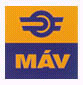 Pályavasúti Beszerzési IgazgatóságAjánlattételi felhívás1./ Az ajánlatkérő neve:MÁV Magyar Államvasutak Zártkörűen Működő Részvénytársaság.Levelezési cím: 			1087 Budapest, Könyves Kálmán körút 54-60.Számlavezető pénzintézete: 	ING Bank Nyrt. BudapestSzámlaszáma: 			13700016-01855023Számlázási cím: 		MÁV Zrt. 1087 Budapest, Könyves Kálmán 54-60.Adószáma: 				10856417-2-44Statisztikai jelzőszáma: 		10856417-5221-114-01Nyilvántartó hatóság: 		Fővárosi Bíróság, mint Cégbíróság Cégjegyzék száma: 			Cg. 01-10-042272Aláírási joggal felruházott: 		Dr. Kovács Krisztián PBI EVBI IrodavezetőKapcsolattartó/Beszerző: 		Szili KárolyTelefon: 				+36 30 935 7818Fax: 					06/1 511 7526Email: 				szili.karoly@mav.hu2./	Ajánlatkérés alapvető adatai2.1. Az ajánlatkérés tárgya:  „Vörs peron emelés” (A munkálatok műszaki tartalmi elemeit részletesen jelen felhívás 1. sz. melléklete tartalmazza.)-	SK+15 peron kialakítása egysoros használt betonaljas peronszelvény kétsorossá emelésével-	Rámpa kialakítása az esőbeálló és a peron között2.2. Teljesítés határideje és helye:	A teljesítés határideje: 2020. október 30.A teljesítés helye: Vörs megállóhely (Balatonszentgyörgy-Sávoly állomásköz)2.3.  Szerződés meghatározása: Vállalkozási szerződés3./ Szerződéses feltételek3.1. Fizetési feltételekVállalkozó a jelen szerződésben rögzített feladatok teljes körű, hibátlan elvégzését követően 1 – 1 db. – összesen – 2 db. számla kiállítására és benyújtására jogosult. A számlákat 1 példányban kell benyújtani. A számláknak tartalmaznia kell a jelen szerződés számát és a Basware rendelés számot.A számlabefogadás feltétele a Megrendelő által aláírt 1. sz. mellékletben szereplő teljesítésigazolás és ez alapján a Megrendelő által kiállított és a Vállalkozónak megküldött, a szerződés 2. sz. mellékletében szereplő minta szerinti formátumú Basware teljesítésigazolás csatolása. Ezek hiányában a számlák nem nyújthatók be.Az 1. sz. mellékletben szereplő teljesítésigazolás 3 példányban készül és kiállításáról, valamint a teljesítést igazoló személy aláírásának megszerzéséről a Vállalkozónak kell gondoskodnia.A kiállított számlán feltüntetett teljesítési időpont meg kell, hogy egyezzen a teljesítésigazolásban feltüntetett teljesítés időpontjával (Áfa tv. 55 §). A Vállalkozó számláját csak a Megrendelő által elektronikus úton megküldött Basware teljesítésigazolásának kézhezvétele után állíthatja ki, és a számlához mellékelnie kell annak kinyomtatott példányát. A számlát a Megrendelő csak akkor fogadja be, ha azon, illetve a mellékelt Basware teljesítésigazoláson megtalálható a Megrendelő rendelésszáma. A rendelésszám nélkül beérkezett számlákat a Megrendelő hiánypótlásra visszaküldi a Vállalkozónak. A szerződés szerinti fizetési esedékesség a helyesen kiállított számla Megrendelő általi kézhezvételétől számítandó.Megrendelő csak a helyesen és hiánytalanul kiállított számlát fogadja be. A helytelenül és/vagy hiányosan kiállított számla miatti késedelmes fizetésért Vállalkozó késedelmi kamat felszámítására nem jogosult.A megfelelő tartalommal kiállított számla ellenértéke a számla MÁV Zrt. általi kézhezvételétől számított 30 napos fizetési esedékességgel, átutalással kerül kiegyenlítésre a Vállalkozó számlájában megjelölt bankszámlára.Megrendelő késedelmes fizetése esetén Vállalkozó a fizetési esedékességet követő naptól a pénzügyi teljesítés napjáig a késedelemmel érintett naptári félév első napján irányadó jegybanki alapkamat 8 százalékponttal növelt összegének megfelelő mértékű késedelmi kamat felszámítására jogosult a Ptk.-ban meghatározott feltételekkel.Vállalkozó számlája azon a napon számít teljesítettnek, amikor a Megrendelő bankszámláját számlavezető pénzintézete a számla összegével megterheli.A MÁV Zrt. előleget nem fizet, egyéb szerződést biztosító mellékkötelezettség nem terheli és fizetési biztosítékot nem ad.A MÁV Zrt.-vel szembeni bármilyen követelés engedményezése (ide értve annak faktorálását is), illetve a MÁV Zrt.-vel szembeni bármilyen követelésen zálogjog alapítása csak a MÁV Zrt. előzetes írásos jóváhagyásával lehetséges. A MÁV Zrt. írásos jóváhagyása nélküli engedményezéssel, zálogjog alapítással a MÁV Zrt.-vel szerződő fél szerződésszegést követ el a MÁV Zrt.-vel szemben, melynek alapján a MÁV Zrt.-vel szerződő felet kártérítési felelősség terheli.3.2. Jótállás, szavatosságA Vállalkozó az általa végzett munkára, a felújításához felhasznált anyagokra, alkatrészekre, valamint azok szakszerű cseréjére, beépítésére 36 hónap teljes körű, a Ptk. 6:171-173. §-ai szerinti jótállást vállal a jelen Szerződésben meghatározott feltételekkel. A jótállási időtartam kezdete a teljesítésigazolás (2. sz. melléklet) kiállításának napja. Amennyiben jogszabály a jelen pontban rögzített jótállási időtartamon túl hosszabb időtartamot ír elő, a jogszabályban rögzített jótállási időtartam az irányadó.A Vállalkozót teljes körű kellék és jogszavatosság terheli.Vállalkozó szavatol azért, hogy az általa a teljesítés során felhasznált termék, anyag, technológia, berendezés, stb. kifogástalan, hibátlan minőségű és megfelel a vonatkozó szabványnak, munkavédelmi, tűzvédelmi, egészségügyi és környezetvédelmi előírásoknak és a rendeltetésszerű használatra alkalmas.Nem adható át a MÁV Zrt.-nek, illetve nem használható fel olyan termék/anyag, amit harmadik személy tulajdonjog-fenntartásával adott át a Vállalkozónak, vagy amin harmadik személynek olyan joga áll fenn, ami akadályozza vagy korlátozza a MÁV Zrt. tulajdonszerzését. Ennek megszegése esetén a Vállalkozó teljes és korlátlan felelősséggel tartozik a MÁV Zrt. felé.3.3. Kártérítési felelősség, kötbérSzerződésszegésnek minősül minden olyan magatartás vagy mulasztás, amelynek során bármely fél a jelen szerződéses kötelezettségét megsérti. A Vállalkozó a szerződés megszegésével okozott kárt köteles megtéríteni, ideértve a szolgáltatás tárgyában keletkezett kárt, a jogosult vagyonában keletkezett egyéb károkat és az elmaradt vagyoni előnyt. Felek a jogosult vagyonában keletkezett károk és az elmaradt vagyoni előny körében megvalósuló károknak tekintik különösen, de nem kizárólagosan a vasúti tevékenységekből, ezen belül a pályahálózat működtetésével, létesítésével, fejlesztésével, üzemeltetésével, karbantartásával, megszűntetésével, a vasútbiztonsággal, a jogszabályokban meghatározott pályavasúti szolgáltatások nyújtásával, illetve ezek elmaradásából következő mindennemű kárt, a vasúti személyszállítással, egyéb vállalkozó vasúti tevékenységgel összefüggő, továbbá a környezeti károk elhárításával összefüggő valamennyi kárt.Amennyiben a Vállalkozó a szerződést megszegi, kötbér és kártérítési felelősséggel tartozik. A Megrendelő a kötbérigényét a Vállalkozó által érvényesített díjkövetelésbe egyoldalú nyilatkozatával, pénzügyileg beszámíthatja.A kötbér mértéke: késedelmes teljesítés esetén minden késedelemmel érintett nap esetén a nettó vállalkozói díj 0,5 %-a/nap, de maximum 20%, hibás teljesítés esetén a nettó vállalkozási díj 15%-a (ha a Megrendelő hibás teljesítés esetén kijavítást kér, a kötbér mértéke azonos a késedelemre megállapított mértékkel), nem teljesítés esetén a nettó vállalkozói díj 20 %-a. A meghiúsulási kötbérbe nem számítható be a késedelmi kötbér címén megfizetett összeg.Ha Vállalkozó a szerződés tárgyában megjelölt munkák vonatkozásában késedelmesen teljesít, Megrendelővel egyeztetve köteles póthatáridőt vállalni. Amennyiben nem kerül sor Megrendelővel egyeztetett póthatáridő tűzésére (Megrendelő nem köteles a késedelmes teljesítést elfogadni), vagy a teljesítésre kitűzött póthatáridő eredménytelenül telik el, a szerződést nem teljesítettnek kell tekinteni. A póthatáridő kitűzése nem mentesíti Vállalkozót a késedelmi kötbér megfizetésének kötelezettsége alól.Amennyiben a késedelem a 30 napot meghaladja, vagy a póthatáridő eredménytelenül eltelik, abban az esetben Megrendelő nem teljesítési kötbér érvényesítése mellett jogosult a szerződést azonnali hatállyal felmondani.A késedelem, vagy hibás teljesítés esetére kikötött kötbér megfizetése nem mentesít a teljesítés alól.Felek a Ptk. 6:187.§ (2) bekezdésében rögzítettektől eltérően állapodnak meg abban, hogy Megrendelő jogosult a hibás teljesítési kötbér és a szavatossági jogok együttes érvényesítésére. Amennyiben a vonatkozó, valamennyi jogalkalmazóra nézve kötelező érvényű, egységesített jogértelmezés szerint a Ptk. hivatkozott rendelkezése nem teszi lehetővé a hibás teljesítési kötbér és a szavatossági jogok együttes érvényesítését, felek megállapodnak, hogy Megrendelő kizárólagos joga annak eldöntése, hogy hibás teljesítés esetén a hibás teljesítési kötbér vagy a szavatossági jogait érvényesíti.Ha a Vállalkozó a várható szerződésszegésről elvárható időben nem tájékoztatja a Megrendelőt, úgy a kötbér alap 10 %-a akkor is jár, ha a Fél a felelősség alól magát egyébként kimenti.A kötbér esedékessé válik:-	késedelmi kötbér esetén, ha a késedelem megszűnik, vagy a póthatáridő lejár, vagy mértéke a kötbérmaximumot eléri,-	hibás teljesítési kötbér esetén, ha a Megrendelő a hibás teljesítéssel kapcsolatos igényét a Vállalkozónak bejelentette,-	nem teljesítési kötbér esetén, ha a Megrendelő felmondását, vagy elállását a Vállalkozónak bejelentette.A Megrendelő jogosult a nem teljesítési kötbér érvényesítése mellett a szerződést azonnali hatállyal felmondani. Vállalkozót ezen esetben kártérítés vagy kártalanítás nem illeti meg, azonban Vállalkozó köteles a kötbér mértékét meghaladóan a Megrendelő valamennyi igazolt kárát megtéríteni.A teljesítésigazolás kiállítása és/vagy a Vállalkozó számlájának Megrendelő általi megfizetése nem jelent joglemondást Megrendelő részéről, továbbá Megrendelő kifejezetten fenntartja a szerződésszegésből eredő igényei érvényesítésének jogát arra az esetre is, ha a teljesítést a szerződésszegésről tudva elfogadta vagy Vállalkozó számláját kifizette úgy, hogy igényét nem jelentette be azonnal Vállalkozó részére.A Vállalkozó minden kötbér- és kártérítés-fizetési kötelezettségét köteles 30 napon belül teljesíteni.Megrendelő jogosult a jelen pont szerinti – akár kumulatívan is alkalmazható – kötbéreket meghaladó kárainak és szerződésszegésből eredő egyéb jogainak az érvényesítésére is. Megrendelő jogosult a kötbér összegét Vállalkozó számlájának kifizetésekor beszámítani.3.4. A teljesítés ideje: A szerződés a mindkét fél általi aláírástól számított 2020. szeptember 23. napig hatályos. Amennyiben a szerződést a Felek nem ugyanazon napon írják alá, úgy a szerződés hatályba lépésének a napja az utolsó aláíró aláírásának a napja. 4./	Az ajánlat benyújtásával kapcsolatos tudnivalók4.1. Az ajánlattétel határideje:		2020. március 2. napja 10.00 óraA határidőn túl érkezett ajánlatok érvénytelenek! Ajánlatkérő az ajánlatukat késedelmesen benyújtó ajánlattevőtől indokként nem fogad el semmiféle akadályozó körülményt (baleset, csúcsforgalom, parkolási probléma, beléptetési rendszerből eredő késedelem, sorolás, stb.)Az ajánlatokat zárt borítékban kérjük eljuttatni jelen felhívás 4.2. pontjában feltüntetett kapcsolattartó részére, „Vörs peron emelés” megjelöléssel.Az esetlegesen felmerülő további műszaki kérdések tisztázása érdekében igény esetén az ajánlatkérő abban az esetben tart helyszíni bejárást, ha azt ajánlattevő a hirdetményben való megjelentetéstől számított 5. napig jelzi Ajánlatkérő kapcsolattartója részére. A helyszíni bejárás ügyében kapcsolattartó személy: Szili Károly, beszerzési szakértő (telefonszám: +36-30-935-7818; elektronikus cím: szili.karoly@mav.hu) A helyszíni bejárásról jegyzőkönyv készül, mely minden ajánlattevőnek megküldésre kerül. A helyszíni bejárás időpontjának függvényében az ajánlattételi határidő módosításra kerülhet.4.2. Az ajánlat benyújtásának címe:MÁV Zrt. Pályavasúti Beszerzési Igazgatóság Eszköz- és Vállalkozás Beszerzési Iroda,1087 Budapest, Könyves Kálmán krt. 54–60. III/301. szobaKapcsolattartó: 		Szili KárolyMobil:				+36-30-935-7818E-mail: 			szili.karoly@mav.hu Fax: 				+36-1-511-7526 4.3. Többváltozatú ajánlat tehető/nem tehető.	Részajánlat tétel tehető/kizártA pályázó köteles a munka teljes egészére ajánlatot tenni! (részajánlat nem tehető) Ajánlattevő ajánlata érvénytelen, amennyiben nem teljes körű vagy  ha Ajánlattevő több változatú ajánlatot tesz.5./	Az elbírálás szempontja:Legalacsonyabb összegű ellenszolgáltatásAz ajánlatokat nettó HUF pénznemben kérjük megadni!Az ellenszolgáltatás összege tartalmazza a szerződésszerű teljesítés valamennyi felmerülő – közvetlen és közvetett – költségét, így különösen a nyújtandó szolgáltatás ellenértékét. A megajánlott összegen felül Ajánlattevő semmilyen egyéb ellenszolgáltatásra nem tarthat igényt.5./ Szakmai követelményekJelen felhívás 1. sz. Mellékletében meghatározott műszaki követelményrendszerben foglaltak, valamint a hatályos jogszabályok, és a teljesítés helyén érvényben lévő helyi előírások szerint.Szakmai Alkalmasság:Műszaki- szakmai alkalmasság: M1.) Alkalmas az ajánlattevő, ha rendelkezik az ajánlati felhívás feladásától visszafelé számított 2 évben (24 hónapban) peron javítására,és/vagy peronok aszfaltozási munkáira és/vagy peron burkolat emelésére vonatkozó szerződés szerűen teljesített, megrendelő által átvett, legalább nettó 5.000.000 Ft összértékű referenciával. Az előírt érték több referenciával is igazolható.M2.) Alkalmas az ajánlattevő, ha rendelkezik a teljesítésbe bevonni kívánt legalább 1 fő olyan szakemberrel (vagy szakemberekkel), aki az alábbi feltételeknek megfelel:1 fő építésügyi és az építésüggyel összefüggő szakmagyakorlási tevékenységekről szóló 266/2013. (VII.11.) Korm.rendelet 1. melléklet IV. 3. rész 2. pont szerinti MV-KÉ (közlekedési építmények szakterület) felelős műszaki vezetői jogosultság megszerzéséhez szükséges végzettséggel,/képzettséggel és szakmai tapasztalattal rendelkező szakemberrel.1 fő, akinek érvényes egyszerűsített forgalmi szakvizsgája van az F.1. és F.2. számú utasításokból, valamint szakvizsgája az E.101. számú utasításból.Szerződéskötés feltétele, hogy a feleős műszaki vezetői jogosultsággal rendelkező szakember szerepeljen a Magyar Mérnöki Kamara (www.mmk.hu) névjegyzékében, melyet a szerződés teljes időtartama alatt biztosítani kell.Elvárt kamarai jogosultság:A felelős műszaki vezető esetében MV-KÉ a 266/2013. (VII.11.) Kormányrendelet szerinti besorolásban: MV-KÉ kategóriájú felelős műszaki vezetői jogosultságÖsszeférhetetlenségi nyilatkozatAz Ajánlattevő az összeférhetetlenség kezelésére vonatkozóan is nyilatkoznia kell, hogy tulajdonosi szerkezetében, és választott tisztségviselőinek vonatkozásában, vagy alkalmazottjaként sem közvetlen, sem közvetett módon nem áll jogviszonyban MÁV-os tisztségviselővel, az ügyletben érintett alkalmazottal, vagy annak Törvény (Ptk. 685. § (b)) szerint értelmezett közeli hozzátartozójával (7. sz. melléklet).5.3.	Kizáró okokAjánlattevő és alvállalkozó kizárásra kerül, amennyiben az alábbi kizáró okok bármelyike vele szemben fennáll:végelszámolás alatt áll, vagy az ellene indított csődeljárás vagy felszámolási eljárás folyamatban van;tevékenységét felfüggesztette vagy akinek tevékenységét felfüggesztették;gazdasági, illetőleg szakmai tevékenységével kapcsolatban jogerős bírósági ítéletben megállapított bűncselekményt követett el, amíg a büntetett előélethez fűződő hátrányok alól nem mentesült; illetőleg akinek tevékenységét a jogi személlyel szemben alkalmazható büntetőjogi intézkedésekről szóló 2001. évi CIV. törvény 5. §-a (2) bekezdésének b), illetőleg g) pontja alapján a bíróság jogerős ítéletében korlátozta, az eltiltás ideje alatt, illetőleg ha az ajánlattevő tevékenységét más bíróság hasonló okból és módon jogerősen korlátozta;egy évnél régebben lejárt adó-, vámfizetési vagy társadalombiztosítási járulékfizetési kötelezettségének - a letelepedése szerinti ország vagy az ajánlatkérő székhelye szerinti ország jogszabályai alapján - nem tett eleget, kivéve, ha megfizetésére halasztást kapott;a 2013. június 30-ig hatályban volt, a Büntető Törvénykönyvről szóló 1978. évi IV. törvény szerinti bűnszervezetben részvétel – ideértve a bűncselekmény bűnszervezetben történő elkövetését is –, vesztegetés, vesztegetés nemzetközi kapcsolatokban, hűtlen kezelés, hanyag kezelés, költségvetési csalás, az európai közösségek pénzügyi érdekeinek megsértése vagy pénzmosás bűncselekményt, illetve a Büntető Törvénykönyvről szóló 2012. évi C. törvény XXVII. Fejezetében meghatározott korrupciós bűncselekmények, bűnszervezetben részvétel – ideértve bűncselekmény bűnszervezetben történő elkövetését is –, hűtlen kezelés, hanyag kezelés, költségvetési csalás vagy pénzmosás bűncselekményt, illetve személyes joga szerinti hasonló bűncselekményt követett el, feltéve, hogy a bűncselekmény elkövetése jogerős bírósági ítéletben megállapítást nyert, amíg a büntetett előélethez fűződő hátrányok alól nem mentesült;három évnél nem régebben súlyos, jogszabályban meghatározott szakmai kötelezettségszegést vagy külön jogszabályban meghatározott szakmai szervezet etikai eljárása által megállapított, szakmai etikai szabályokba ütköző cselekedetet követett el.súlyosan megsértette a közbeszerzési eljárás vagy koncessziós beszerzési eljárás eredményeként kötött szerződés teljesítésére e törvényben előírt rendelkezéseket, és ezt a Közbeszerzési Döntőbizottság véglegessé vált,- vagy a Döntőbizottság határozatának megtámadására irányuló közigazgatási per esetén a bíróság jogerős – 90 napnál nem régebben meghozott határozata megállapította.Igazolás módja: Nyilatkozat kizáró okok vonatkozásában. (9. számú melléklet) Ajánlatkérő az 5.3. pontban felsorolt kizáró okok vonatkozásában (amelyekre vonatkozóan értelmezhető) ellenőrzi Ajánlattevő cégkivonatát az elektronikusan elérhető céginformációs szolgálat honlapján, így az ajánlathoz cégkivonat csatolása nem szükséges. A d) pont szerinti kizáró ok fenn nem állását Ajánlatkérő a köztartozásmentes adózói adatbázisban ellenőrzi. Ajánlatkérő az Ajánlattevő 5.3. pont d) bekezdésében szereplő járulékfizetési kötelezettségét ellenőrzi a köztartozásmentes adózói adatbázisban. Amennyiben Ajánlattevő nem szerepel a köztartozásmentes adózói adatbázisban, abban az esetben Ajánlattevőnek az ajánlattételi határidő lejártát megelőző 30 napnál nem régebbi NAV igazolást kell csatolni, mely szerint Ajánlattevőnek nincs egy évnél régebben lejárt adó-, vámfizetési vagy társadalombiztosítási járulékfizetési kötelezettsége - kivétel, ha igazolja, hogy fizetési halasztást kapott.Folyamatban lévő változásbejegyzési eljárás esetén, kérjük, nyújtsa be a cégbírósághoz benyújtott változásbejegyzési kérelmet és az annak érkezéséről a cégbíróság által megküldött igazolást.Egyéni vállalkozó esetében kérjük, nyújtsa be egyéni vállalkozói igazolványát, Alapítvány esetében pedig az Alapító Okiratát egyszerű másolatban.6./	ÁrtárgyalásAjánlatkérő fenntartja magának a jogot, hogy az ajánlattételi határidő lejárta után, az ajánlatok érvényességének vizsgálatát, és az esetleges hiánypótlást követően, kizárólag az érvényes ajánlatot benyújtók részvételével elektronikus árlejtést vagy ártárgyalást tartson. Ajánlatkérő az elektronikus árlejtés szabályait tartalmazó dokumentumot, vagy az ártárgyalásra szóló meghívót az érvényes ajánlatot benyújtó Ajánlattevők részére egyidejűleg megküldi az ajánlattételi határidőt követően.Az elektronikus árlejtés, illetve ártárgyalás során az Ajánlattevők kizárólag a benyújtott ajánlatuknál kedvezőbb ajánlatot adhatnak meg. Ajánlatkérő a végső ajánlatok megadása után kialakult sorrend szerint a legkedvezőbb ajánlatot benyújtó Ajánlattevőt választja ki az eljárás nyertesének.A nyertes Ajánlattevő Ajánlati költségvetésében feltüntetett egyes vállalási egységárak az általa eredetileg benyújtott összesített nettó ajánlati ár és az elektronikus árlejtésen és/vagy ártárgyaláson megajánlott végleges összesített nettó ajánlati ár közötti arányban kerülnek csökkentésre.Elektronikus árlejtés esetén az Ajánlatkérő a részletes adatokat az érvényes ajánlatot benyújtó Ajánlattevők számára egyidejűleg, az aukciót megelőzően az Aukciós felhívásban adja meg. Az elektronikus árlejtést Ajánlatkérő az erre jogosult szolgáltató rendszere segítségével bonyolítja le.7./ Ajánlat kötelező tartalmi és formai követelményei7.1.	Az ajánlatokat magyar nyelven, 2 példányban (1 eredeti, 1 digitális) zárt, cégjelzéses borítékban kérjük eljuttatni, „Vörs peron emelés”. Eltérés esetén az „eredeti” példány tartalma a mérvadó. A digitális példányban szereplő dokumentumok pdf, a táblázatok szerkeszthető xls, vagy xlsx formátumban kerüljenek leadásra.7.2.	Ajánlatkérő elvárja, hogy az ajánlati ár (nettó ellenszolgáltatási díj) a meghatározott műszaki-szakmai tartalomnak, valamennyi hatályos jogszabálynak és helyi előírásnak megfelelő teljesítés reális ellenértékét jelentse.Az ajánlati ár magában foglalja a meghatározott műszaki-szakmai tartalom megvalósításának teljes ellenértékét (amennyiben szükséges, bele értve a tervezést is), valamint a vállalkozó valamennyi szerződéses kötelezettségét így különösen, de nem kizárólagosan: munka- és anyagköltséget, segédanyagokat, kiszállási díjat, raktározási költséget hatósági eljárási költséget, díjat, illetéket, késedelmi díjat, szerzői vagyoni jogok ellenértékét, jogdíjakat, valamint a teljesítés során felmerülő valamennyi egyéb költséget (pl.: nyomtatványok, irodaszerek).Az ajánlati árat nettó magyar forintban (HUF) kell megadni, az nem köthető semmilyen más külföldi fizetőeszköz árfolyamához.7.3.	Az ajánlatot egybefűzve kell beadni, olyan módon, hogy abból állagsérelem nélkül lapot kivenni ne lehessen. Az ajánlat valamennyi oldalát folyamatos sorszámozással kell ellátni.7.4.	Az Ajánlattevő részéről az aláírásra jogosult személynek az eredeti ajánlatban a nyilatkozatokat cégszerű aláírásával kell ellátnia. Az ajánlat többi oldalát (az ajánlat minden, szöveget tartalmazó oldalát) pedig az aláírásra jogosult személyeknek, vagy az általa erre felhatalmazott személy(ek)nek szignálnia kell.7.5.	Ajánlattevő ajánlatában nyilatkozzon arról, hogy az ajánlatkérés feltételeit elfogadja és magára nézve kötelezőnek tekinti.(2. számú melléklet)7.6.	Ajánlattevő köteles kitölteni az „Ajánlattételi lapot”, melyet az ajánlat első lapjaként kérünk becsatolni (lásd 3. számú melléklet).7.7.	 Amennyiben Ajánlattevő ajánlatát nem a 7. pontban előírt tartalmi követelményeknek megfelelően nyújtja be, úgy Ajánlatkérő az ajánlatot érvénytelennek tekinti, és az elbírálás további szakaszában nem veszi figyelembe. 7.8.	Ajánlattevő köteles csatolni aláírási címpéldánya egyszerű másolatát, valamint kizárólag abban az esetben, ha nem az aláírásra jogosult írja alá az ajánlatot, vagy vesz részt a tárgyaláson, illetve írja alá a szerződést, az aláírásra jogosulttól származó, cégszerűen aláírt eredeti meghatalmazást.7.9.	Az ajánlattevő köteles ajánlatához teljességi nyilatkozatot csatolni (lásd 5. számú melléklet)7.10. 	Ajánlattevőknek ajánlatuk részeként csatolniuk kell a nyilatkozatukat arra vonatkozóan, hogy a szerződés teljesítése során alvállalkozót igénybe kívánnak-e venni. Amennyiben Ajánlattevő a szerződés teljesítése során alvállalkozót kíván igénybe venni, ez esetben csatolnia kell cégszerűen aláírt nyilatkozatát az alábbi tartalommal: -	alvállalkozó megjelölése (alvállalkozó neve, címe); -	a beszerzésnek azon részei, amelynek teljesítésében a megjelölt alvállalkozók közreműködnek. (8.sz. melléklet)8./	Egyéb információk:8.1. 	Az ajánlati kötöttségek időtartama: az ajánlattételi határidő lejártától számított 90 nap.8.2. 	A számla ellenértékét a Megrendelő a képviselője által igazolt, helyesen kiállított számla kézhezvételétől számított 30. naptári napon belül átutalással egyenlíti ki. Vállalkozó Megrendelő késedelmes fizetése esetén a fizetés esedékességét követő naptól a pénzügyi teljesítés napjáig a mindenkori jegybanki alapkamattal megegyező késedelmi kamat felszámítására jogosult.8.3. 	Ajánlatkérő nyilvános ajánlati bontást nem tart. Ajánlattevők által benyújtott ajánlatok bírálati szempont szerinti tartalmi elemeit az Ajánlatkérő az elektronikus aukcióra történő felhívásban közli az Ajánlattevőkkel.8.4. 		Jelen felhívás nem jelent az Ajánlatkérő részéről szerződéskötési kötelezettséget. Az Ajánlatkérő bármikor úgy dönthet, hogy nem hirdet eredményt, illetőleg nem köt szerződést. Ajánlatkérő a döntését külön indokolni nem köteles. Ajánlatkérő fenntartja a jogot, hogy a bírálati szempontokkal összefüggésben nem álló szerződéses feltétételeken a szerződő féllel történő egyeztetést követően változtathasson.8.5.		Az ajánlatkérés visszavonásából, illetve eredménytelenné nyilvánításából eredő károkért Ajánlatkérő semmilyen felelősséget nem vállal.		Az eljárásban való részvétel minden költsége az ajánlattevőt terheli.8.6. 	Ajánlatkérő a hiánypótlás lehetőségét teljes körűen biztosítja. Hiánypótlás során az ajánlat nem módosulhat, azonban az ajánlat érvényességéhez szükséges dokumentumokat lehet benyújtani. Hiánypótlásban olyan adat, információ, dokumentum nem pótolható, amely az ajánlati árat befolyásolja, módosítja. Hiánypótlás során ajánlatkérő által nem kért dokumentumok is pótolhatóak. Hiánypótlási lehetőség nem vonatkozik a Felolvasólap benyújtására, valamint nem teljes körű árajánlat esetén az árajánlat kiegészítésére! A hiánypótlás vagy a hiánypótlás keretében kért felvilágosítás kérés határidőre való nem teljesítése esetén Ajánlatkérő kizárólag az eredeti ajánlatot veheti figyelembe az ajánlatok elbírálása során8.7. 	Az ajánlatok elbírálásának folyamata a következő:Ajánlatkérő 2020. március 20. napjáig bezárólag kiegészítő tájékoztatást kérhet, amelyre ajánlatkérő válaszol. Az ezen pontban megjelölt határidőn túl érkezett kiegészítő tájékoztatáskérésekre, tekintettel a tender sürgősségére, ajánlatkérő fenn tartja magának azt a jogát, hogy nem válaszol.Az ajánlatokat az ajánlati kötöttség időtartama alatt a jelen ajánlattételi felhívás alapján értékeli, és hiányosság esetén az ajánlattevőt hiánypótlásra szólítja fel. A hiánypótlás nem, vagy nem határidőben való teljesítése esetén ajánlatkérő az ajánlatot érvénytelennek nyilváníthatja, az ilyen ajánlat az értékelés folyamatában a továbbiakban nem vesz részt.Abban az esetben, ha az ajánlat részeként beadott költségvetésben ajánlattevő számítási hibát vét, ajánlatkérő a számítási hibát az ajánlattevő értesítése mellett javítja. Abban az esetben, ha az eljárásban egy ajánlat sem érkezik a bontás időpontjáig, illetve a beadott ajánlatok mindegyike a jelen ajánlattételi felhívásban szabályozottak szerint érvénytelen, a beszerzési eljárás eredménytelennek minősül. Erről ajánlatkérő érvénytelen ajánlatok esetén tájékoztatja az ajánlattevőket. Az eljárás eredményéről ajánlatkérő minden ajánlatot tett ajánlattevőt tájékoztat az eljárást lezáró döntést követően haladéktalanul.8.8. 	Az ajánlatkérő felhívja az ajánlattevőket, hogy regisztráljanak a MÁV Csoport Szállítói Minősítési Rendszerében (http://www.mavcsoport.hu/mav-csoport/szallitominosites).Amennyiben az ajánlattevő még nem regisztrált, a regisztrációs kérdőívek és a regisztrációs útmutató elérhető az alábbi címen: http://www.mavcsoport.hu/file/20941/download?token=NGI9mnne8.9. 	Ajánlatkérő tájékoztatja Ajánlattevőt a személyes adatok kezelésére vonatkozó adatkezelési tájékoztató elérhetőségéről: https://www.mavcsoport.hu/mav-csoport/adatkezelesi-tajekoztatok	Az Ajánlattevők az ajánlatkérő azon döntése kapcsán, mely ajánlatukat érvénytelennek minősíti, sem jogorvoslatra, sem semmilyen kártérítésre, kártalanításra vagy egyéb megtérítési igény érvényesítésére nem jogosultak.Ajánlattevő jogosult a jelen beszerzési eljárást, az eljárás bármely szakaszában, indoklás nélkül eredménytelenné nyilvánítani.Az ajánlatkérőt nem terheli szerződéskötési kötelezettség különösen akkor, ha az ajánlatkérő által működtetett szállítói minősítés során a nyertes ajánlattevő „nem megfelelt” minősítést kapott.8.10. Termékdíjra vonatkozó tájékoztatás: „A beszerzések során valamennyi esetben a termékdíjjal megnövelt árakkal történik a versenyeztetés. Az ajánlattevő tudomásul veszi, hogy amennyiben az ajánlatában alacsonyabb összegben jelölte meg a termékdíjat, akkor nyertessége esetén az ajánlati és a tényleges termékdíj különbözete az ajánlatkérő felé, mint megrendelő felé megtérítésre kerül.”8.11. 	A beszerzési eljárás során megküldésre kerülő személyes adatok kezelésére vonatkozó adatkezelési tájékoztató elérhetősége (https://www.mavcsoport.hu/mav-csoport/adatkezelesi-tajekoztatok).Budapest, 2020. …….. …….Tisztelettel:………………………………Dr. Kovács KrisztiánvezetőMÁV Zrt. BFIG EVBMŰSZAKI LEÍRÁS(Külön dokumentumban az ajánlati felhívással egyidejűleg megküldésre kerül)2. sz. mellékletFelolvasólap<Közös ajánlattevők> esetén:Értékelésre kerülő tartalmi elem:Alulírott …………………………, mint a(z) ……(cégnév, székhely)……. cégjegyzésre jogosult képviselője – az ajánlatkérésben és a szerződéstervezetben foglalt valamennyi formai és tartalmi követelmény gondos áttekintése után – kijelentem, hogy az ajánlatkérésben foglalt feltételeket szakértőtől elvárható gondossággal megismertük, megértettük, és azokat a jelen nyilatkozattal elfogadjuk, és ezeknek megfelelően a szerződést a megadott tartalommal és a vállalt ellenszolgáltatás ellenében teljesítjük.Kijelentem, hogy a jelen eljárásban kiadott ajánlatkérésben, a rendelkezésre bocsátott műszaki dokumentációban rögzítetteket megismertem, az abban foglaltakat megvalósításra alkalmasnak ítélem, továbbá ezen dokumentumok ismeretében a megajánlott ajánlati árak mellett ajánlatomat a feladat teljes körű megvalósítására adom, továbbá nyertesség esetén a szerződést a konkrétumokkal kiegészítve aláírom.Kijelentem, hogy ajánlatomhoz az ajánlattételi határidő lejártától számított 90 napig kötve vagyok.Jelen nyilatkozatot a MÁV Zrt., mint Ajánlatkérő által a „Vörs peron emelés” tárgyú ajánlatkérésben, az ajánlat részeként teszem.<Kelt>…………………………..(Cégszerű aláírás a kötelezettségvállalásra jogosult/jogosultak, vagy aláírás a meghatalmazott/meghatalmazottak részéről)3. sz. mellékletNyilatkozat kizáró okokrólAlulírott ………………………………………………………… az alábbi nyilatkozatot teszem:Az alábbiakban részletezett kizáró okok Vállalkozásunkkal, illetve az igénybe vett alvállalkozókkal szemben nem állnak fenn:végelszámolás alatt áll, vagy az ellene indított csődeljárás vagy felszámolási eljárás folyamatban van;tevékenységét felfüggesztette vagy akinek tevékenységét felfüggesztették;gazdasági, illetőleg szakmai tevékenységével kapcsolatban jogerős bírósági ítéletben megállapított bűncselekményt követett el, amíg a büntetett előélethez fűződő hátrányok alól nem mentesült; illetőleg akinek tevékenységét a jogi személlyel szemben alkalmazható büntetőjogi intézkedésekről szóló 2001. évi CIV. törvény 5. §-a (2) bekezdésének b), illetőleg g) pontja alapján a bíróság jogerős ítéletében korlátozta, az eltiltás ideje alatt, illetőleg ha az ajánlattevő tevékenységét más bíróság hasonló okból és módon jogerősen korlátozta;egy évnél régebben lejárt adó-, vámfizetési vagy társadalombiztosítási járulékfizetési kötelezettségének - a letelepedése szerinti ország vagy az ajánlatkérő székhelye szerinti ország jogszabályai alapján - nem tett eleget, kivéve, ha megfizetésére halasztást kapott;a 2013. június 30-ig hatályban volt, a Büntető Törvénykönyvről szóló 1978. évi IV. törvény szerinti bűnszervezetben részvétel – ideértve a bűncselekmény bűnszervezetben történő elkövetését is –, vesztegetés, vesztegetés nemzetközi kapcsolatokban, hűtlen kezelés, hanyag kezelés, költségvetési csalás, az európai közösségek pénzügyi érdekeinek megsértése vagy pénzmosás bűncselekményt, illetve a Büntető Törvénykönyvről szóló 2012. évi C. törvény XXVII. Fejezetében meghatározott korrupciós bűncselekmények, bűnszervezetben részvétel – ideértve bűncselekmény bűnszervezetben történő elkövetését is –, hűtlen kezelés, hanyag kezelés, költségvetési csalás vagy pénzmosás bűncselekményt, illetve személyes joga szerinti hasonló bűncselekményt követett el, feltéve, hogy a bűncselekmény elkövetése jogerős bírósági ítéletben megállapítást nyert, amíg a büntetett előélethez fűződő hátrányok alól nem mentesült;három évnél nem régebben súlyos, jogszabályban meghatározott szakmai kötelezettségszegést vagy külön jogszabályban meghatározott szakmai szervezet etikai eljárása által megállapított, szakmai etikai szabályokba ütköző cselekedetet követett el.súlyosan megsértette a közbeszerzési eljárás vagy koncessziós beszerzési eljárás eredményeként kötött szerződés teljesítésére e törvényben előírt rendelkezéseket, és ezt a Közbeszerzési Döntőbizottság véglegessé vált, - vagy a Döntőbizottság határozatának megtámadására irányuló közigazgatási per esetén a bíróság jogerős - 90 napnál nem régebben meghozott határozata megállapította.Kelt:4. számú mellékletAjánlattevői nyilatkozat az összeférhetetlenségrőlAlulírott nyilatkozom, az összeférhetetlenség kezelésére vonatkozóan, hogy Vállalkozásunk tulajdonosi szerkezetében, és választott tisztségviselőinek vonatkozásában, vagy alkalmazottjaként sem közvetlen, sem közvetett módon nem áll jogviszonyban MÁV-os tisztségviselővel, az ügyletben érintett alkalmazottal, vagy annak Törvény (Ptk.) szerint értelmezett közeli hozzátartozójával. Kelt:……………………………5. sz. mellékletnyilatkozat köztartozásmentes adatbázisvonatkozásábanAlulírott …………………………………….., mint a(z) ……….……….……….. (cégnév) ……………………………… (székhely) ajánlattevő cégjegyzésre jogosult képviselője/meghatalmazottja nyilatkozom, hogy a …………………………………….. (cégnév) az ajánlattételi határidő napján a NAV honlapján nyilvántartott köztartozásmentes adózók listáján szerepel/nem szerepel.Jelen nyilatkozatot a MÁV Zrt. Ajánlatkérő által „Vörs peron emelés” tárgyban indított beszerzési eljárásban, az ajánlat részeként teszem.Keltezés (helység, év, hónap, nap)6.a. sz. mellékletA teljesítésbe bevonni kívánt szakember megnevezéseAlulírott ..................................................., mint az............................................ (székhely: ....................................) ajánlattevő jelen beszerzési eljárásban nyilatkozattételre jogosult képviselője nyilatkozom, hogy a Megbízási szerződés a „Vörs peron emelés” tárgyában indított beszerzési eljárás keretében az alábbi szakembert jelölöm meg a teljesítésben részt vevő szakértőként:Szakértő neve:Keltezés (helység, év, hónap, nap)………………………….(cégszerű aláírás)6.b. sz. mellékletSzakember rendelkezésre állási nyilatkozataAlulírott ............................................(név) .....................................végzettség kijelentem, hogy az Ajánlatkérő által a „Vörs peron emelés” tárgyú beszerzési eljárás alapján kötendő szerződés teljesítésének teljes időszaka alatt nem áll fenn és nem fog fennállni olyan más jogviszonyom, amely a jelen eljárás alapján kötendő szerződés szerinti kötelezettség teljesítését az ajánlat nyertessége esetén hátrányosan befolyásolja.Kijelentem továbbá, hogy tudomással bírok az eljárásba történő bevonásomról.Keltezés (helység, év, hónap, nap)……………………………..Szakember saját kezű aláírása6.c. sz. mellékletSzakmai önéletrajz (minta)<Kelt><aláírás>6.d. sz. mellékletR e f e r e n c i a n y i l a t k o z a tAlulírott……………..…mint a(z)………………..(cégnév)……………….(székhely) cégjegyzésre jogosult képviselője kijelentem, hogy a …………………….....(cégnév) az ajánlattételi felhívás megküldésétől visszafelé számított 36 hónapban a beszerzés tárgyával megegyező beszerzésére vonatkozó alábbi szerződésszerűen teljesített munkákat végeztük:Jelen nyilatkozatot a MÁV Zrt., mint Ajánlatkérő által a „Vörs peron emelés” tárgyú ajánlatkérésben, az ajánlat részeként teszem.Keltezés (helység, év, hónap, nap)………………………….(cégszerű aláírás)7. sz. mellékletAjánlattevői nyilatkozat a szerződés kitöltéséhezAlulírott <képviselő / meghatalmazott neve> a(z) <cégnév> (<székhely>) mint ajánlattevő képviseletében a MÁV Zrt. mint Ajánlatkérő által „Vörs peron emelés” tárgyú eljárásban ezúton nyilatkozom, hogy az ajánlatkérésben foglalt valamennyi formai és tartalmi követelmény, utasítás, kikötés és műszaki leírás gondos áttekintése után az alábbiak szerint adom meg a szerződés kitöltéséhez szükséges adatokat:cégnév: székhely:	levelezési címe:	cégbíróság és cégj. száma:	adószám:		KSH besorolási száma:		számlavezető pénzintézet elnevezése:	bankszámlaszám:	számlázási cím:	képviseli:A szerződés teljesítése során a Megbízott részéről kapcsolattartó:Név: 	Cím:Telefon:Fax:	E-mail:	 Fenti adatok a valóságnak megfelelnek, jelen ajánlatkérésben nyertesség esetén ezen adatok alapján a szerződés kitölthető.Kelt:…………………………..(Cégszerű aláírás a kötelezettségvállalásrajogosult/jogosultak, vagy aláírása meghatalmazott/meghatalmazottak részéről)8. sz. mellékletNYILATKOZAT ALVÁLLALKOZÓKRÓLAlulírott <képviselő / meghatalmazott neve> a(z) <cégnév> (<székhely>) mint ajánlattevő képviseletében a MÁV Zrt.. mint Ajánlatkérő által a „Vörs peron emelés” tárgyú beszerzési eljárásban ezúton nyilatkozom, hogya szerződés teljesítése során alvállalkozót nem veszünk igénybe. VAGYa szerződés teljesítése során alvállalkozó(ka)t kívánunk igénybe venni. Az igénybe venni kívánt alvállalkozók, illetve a beszerzésnek az(ok) a része(i), amelynek teljesítésében a megjelölt alvállalkozók közreműködnek a következők:Továbbá nyilatkozom, hogy az általam a szerződés teljesítése során igénybe venni kívánt alvállalkozók tekintetében nem állnak fenn az ajánlatkérés 5.2  pontjában meghatározott kizáró okok.<Kelt>…………………………..(Cégszerű aláírás a kötelezettségvállalásra jogosult/jogosultak, vagy aláírás a meghatalmazott/meghatalmazottak részéről)Sorszámmenetrendi vonalszámLétesítményTevékenység helyének meghatározásaFeladatokA tevékenység valamennyi műszaki paraméterének megadása a költségek kialakításáhozMennyiségEgységEgység ár (Ft)Sorszámmenetrendi vonalszám………állomás vagy...szelvény sz.,A tevékenység valamennyi műszaki paraméterének megadása a költségek kialakításáhozMennyiségEgységEgység ár (Ft)Sorszámmenetrendi vonalszám……állomásköz vagy(munka megnevezése)A tevékenység valamennyi műszaki paraméterének megadása a költségek kialakításáhozMennyiségEgységEgység ár (Ft)Sorszámmenetrendi vonalszám…sz. kitérő(k) köz.A tevékenység valamennyi műszaki paraméterének megadása a költségek kialakításáhozMennyiségEgységEgység ár (Ft)130Vörs megállóhely
(Balatonszentgyörgy-Sávoly állomásköz)peronSK+15 peron kialakítása egysoros használt betonaljas peronszegély kétsorossá emelésévelEgysoros oh vasbetonaljból készült peronszegély emelése kétsorosra (Z profilvas megtámasztással).250M130Vörs megállóhely
(Balatonszentgyörgy-Sávoly állomásköz)peronSK+15 peron kialakítása egysoros használt betonaljas peronszegély kétsorossá emelésévelTereprendezés, földmunka a kitermelt anyag helyszíni elterítésével: teljes peron felületén (360 m hosszú, 4,5 m széles) rostaalj rendezése. 250 m hosszon az új SK+15 magasságnak megfelelően. Szükség esetén szemcsés anyag pótlása. Rétegenkénti tömörítéssel.1620M2130Vörs megállóhely
(Balatonszentgyörgy-Sávoly állomásköz)peronSK+15 peron kialakítása egysoros használt betonaljas peronszegély kétsorossá emelésévelElsodrási határ felfestése250m130Vörs megállóhely
(Balatonszentgyörgy-Sávoly állomásköz)peronSK+15 peron kialakítása egysoros használt betonaljas peronszegély kétsorossá emelésévelPeron aszfaltburkolat kialakítás 3 cm vastagságban AC 12 aszfalttal.  (250 m hosszon,3,0 m szélesen). 750m2130Vörs megállóhely
(Balatonszentgyörgy-Sávoly állomásköz)peronRámpa kialakítása az esőbeálló és a peron közöttAlap kialakítása: szemcsés anyaggal való feltöltés  tereprendezéssel, kitermelt anyag elterítésével (15 cm vastagságban, 3 m szélesen, 5 m hosszon), tömörítéssel.15M2130Vörs megállóhely
(Balatonszentgyörgy-Sávoly állomásköz)peronRámpa kialakítása az esőbeálló és a peron közöttBurkolat kialakítása: 3-5 cm finomzúzalékolás, tömörítés (5 m hosszon, 3 m szélesen). Új anyaggal.0,6M3A munkával kapcsolatos egyéb információk:A munkával kapcsolatos egyéb információk:A munkával kapcsolatos egyéb információk:A munkával kapcsolatos egyéb információk:A használt vasbetonaljakat a PFT biztosítja. Az egyéb szükséges anyagokat Kivitelező biztosítja.A használt vasbetonaljakat a PFT biztosítja. Az egyéb szükséges anyagokat Kivitelező biztosítja.A használt vasbetonaljakat a PFT biztosítja. Az egyéb szükséges anyagokat Kivitelező biztosítja.A használt vasbetonaljakat a PFT biztosítja. Az egyéb szükséges anyagokat Kivitelező biztosítja.A használt vasbetonaljakat a PFT biztosítja. Az egyéb szükséges anyagokat Kivitelező biztosítja.A munka vágányzár nélkül, sebességkorlátozás mellett végezhető. Lassújelet igény esetén PFT Főnökség Pécs biztosít.A munka vágányzár nélkül, sebességkorlátozás mellett végezhető. Lassújelet igény esetén PFT Főnökség Pécs biztosít.A munka vágányzár nélkül, sebességkorlátozás mellett végezhető. Lassújelet igény esetén PFT Főnökség Pécs biztosít.A munka vágányzár nélkül, sebességkorlátozás mellett végezhető. Lassújelet igény esetén PFT Főnökség Pécs biztosít.A munka vágányzár nélkül, sebességkorlátozás mellett végezhető. Lassújelet igény esetén PFT Főnökség Pécs biztosít.A munka vágányzár nélkül, sebességkorlátozás mellett végezhető. Lassújelet igény esetén PFT Főnökség Pécs biztosít.A munka elvégzéséhez forgalmi kapcsolattartó szükséges.A munka elvégzéséhez forgalmi kapcsolattartó szükséges.A munka elvégzéséhez forgalmi kapcsolattartó szükséges.A munka elvégzéséhez forgalmi kapcsolattartó szükséges.Ajánlattevő neve:Ajánlattevő lakcíme / székhelye:Ajánlattevő levelezési címe:Ajánlattevő telefonszáma:Ajánlattevő telefaxszáma:Ajánlattevő kapcsolattartójának neve:Ajánlattevő kapcsolattartójának telefonszáma:Ajánlattevő kapcsolattartójának telefaxszáma:Ajánlattevő kapcsolattartójának e-mail címe:Közös ajánlattevők képviselőjének (konzorciumvezető) neve:Közös ajánlattevők képviselőjének (konzorciumvezető) lakcíme / székhelye:Közös ajánlattevők képviselőjének (konzorciumvezető) levelezési címe:Közös ajánlattevők képviselőjének (konzorciumvezető) telefonszáma:Közös ajánlattevők képviselőjének (konzorciumvezető) telefaxszáma:Közös ajánlattevő neve:Közös ajánlattevő lakcíme / székhelye:Közös ajánlattevő levelezési címe:Közös ajánlattevő telefonszáma:Közös ajánlattevő telefaxszáma:Ellenszolgáltatás díja:.………………… FtTeljes Összeg (nettó Ft.).………………… Ft………………………………cégszerű aláírás………………………………            cégszerű aláírásSZEMÉLYES ADATOKSZEMÉLYES ADATOKNév:Születési idő:Elérhetőségek:Jelenlegi munkahely:Jelenlegi munkakör:Jelenlegi munkaviszonyának kezdete: ISKOLAI VÉGZETTSÉG, KÉPZETTSÉG, JOGOSULTSÁGISKOLAI VÉGZETTSÉG, KÉPZETTSÉG, JOGOSULTSÁGMettől meddig (év, hónap, nap pontossággal)intézmények és képzettség, jogosultság megnevezéseMUNKAHELYEK, MUNKAKÖRÖKMUNKAHELYEK, MUNKAKÖRÖKMettől meddig (év, hónap, nap pontossággal)munkahelyek és munkakörök megnevezéseA szerződést kötő másik fél megnevezéseA szerződés tárgyának bemutatása (a beszerzés tárgyával megegyező felsővezetéki berendezés közelében vasúti kocsira felállított forgókotró munkagéppel végzett földmunka)Ellenszolgáltatás nettó összegeTeljesítés ideje (év)Teljesítés helye (cím)Teljesítés időtartama(nap)1.2.3.4.5.Alvállalkozó neve és székhelye / lakcíme:A beszerzés azon része(i), amelyek tekintetében kívánok alvállalkozót igénybe venni